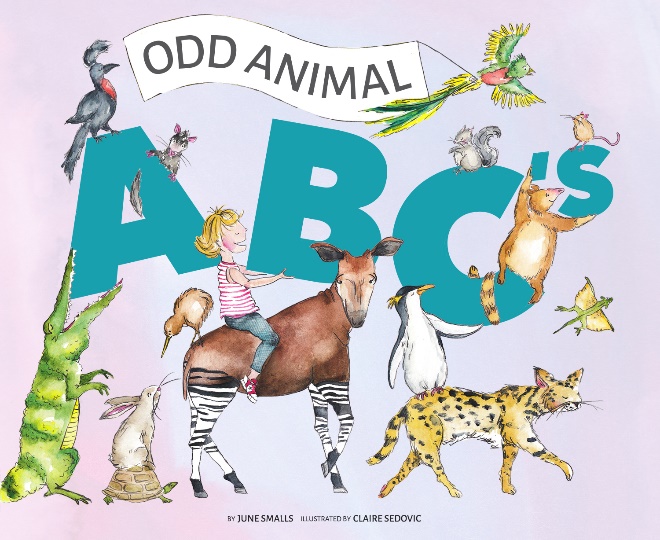 Aye-Aye [ahy-ahy]Blue Footed Booby [bloo  foo t-id  boo-bee]Civet [siv-it]Draco Lizard [drey-koh]Echidna (ih-KID-na)Fossa [foo-sa] Genet [jen-it]Human [hyoo-muh n]Ibis [ahy-bis]Jerboa [jer-boh-uh]Kiwi [kee-wee]Kudu [koo-doo]Leaf Tailed Gecko [gek-oh]Maned Wolf [meyn ed]Numbat [nuhm-bat]Okapi [oh-kah-pee]Pink Fairy Armadillo [ahr-muh-dil-oh]Quetzal [ket-sahl]Quoll [kwol]Rock Hyrax [hahy-raks]Serval [sur-vuh l]Tree Kangaroo [kang-guh-roo]Umbrella Bird [uhm-brel-uh  burd]Viscacha [vi-skah-chuh]Wombat [wom-bat]Xenops [zeh-nohps]Yeti Crab [yet-ee krab]Zebra Duiker [zee-bruh dye-ker]